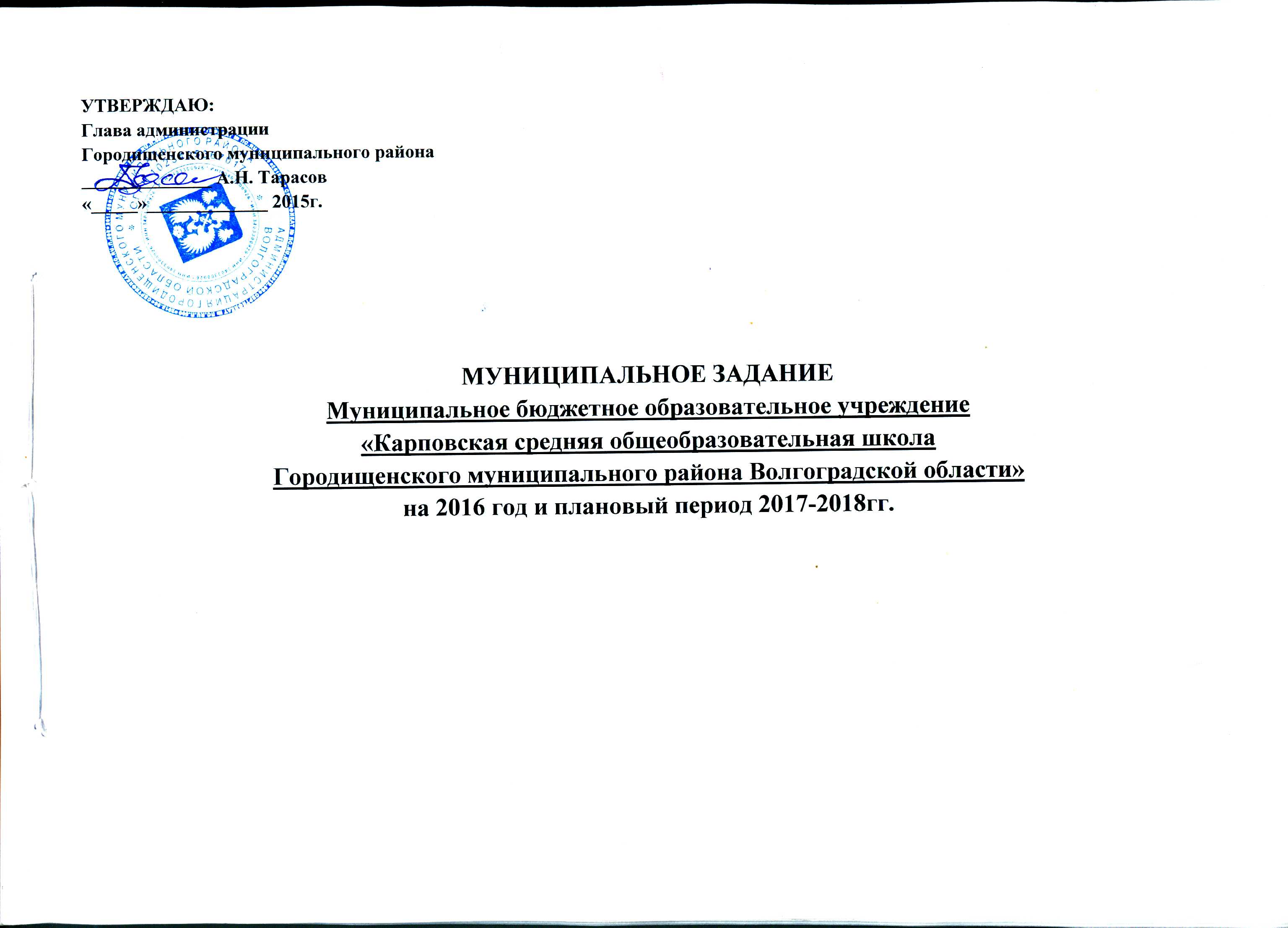 Часть I. УслугиРаздел 1.1.3. Показатели, характеризующие объем и качество муниципальной услуги.1.3.1. Показатели, характеризующие качество муниципальной услуги.1.3.2. Объем муниципальной услуги (в натуральных показателях).1.4. Порядок оказания муниципальной услуги.1.4.1. Нормативные   правовые     акты,   регулирующие   порядок  оказания муниципальной услуги.- Конституция Российской Федерации, принятая всенародным голосованием 12 декабря 1993 года;- Федеральный закон Российской Федерации  от 29.12.2012 г. №273-ФЗ "Об образовании в Российской Федерации";- Федеральный закон от 02 мая 2006 года № 59-ФЗ "О порядке рассмотрения обращений граждан Российской Федерации"; -Конвенция о правах ребенка, одобренная Генеральной Ассамблеей ООН 20.11.1989;-Федеральный закон от 24.07.98 N 124-ФЗ "Об основных гарантиях прав ребенка в Российской Федерации";- Федеральный закон от 06.10.2003 года N 131-ФЗ "Об общих принципах организации местного самоуправления в Российской Федерации";-Закон РФ от 07.02.1992 №2300-1 "О защите прав потребителей";-Закон РФ от 05.04.2013 №44-ФЗ «О контрактной системе в сфере закупок товаров, работ, услуг для обеспечения государственных и муниципальных нужд»;- Постановление Главного государственного санитарного врача Российской Федерации от 29.12.2010г. №189 «Об утверждении СанПиН 2.4.2.2821-10 «Санитарно-эпидемиологические требования к условиям и организации обучения  в общеобразовательных учреждениях»;- Закон Волгоградской области от 04.10.2013 №118-ОД «Об образовании в Волгоградской области»- Приказ Министерства образования и науки Российской Федерации от 06.10.2009 № 373 "Об утверждении и введении в действие федерального государственного образовательного стандарта начального общего образования»;- Примерная основная образовательная программа начального общего образования, одобренная решением ФУМО по общему образованию от 08.04.2015, протокол № 1/15 http://fgosreestr.ru/ - Устав Городищенского муниципального района Волгоградской области (принят Решением Городищенской районной Думы Волгоградской области от  29.06.2005 г. №847  в ред. Решения Городищенской районной Думы Волгоградской области от 26.11.2015 №156);- Устав муниципального бюджетного общеобразовательного учреждения «Карповская средняя школа», утвержден Постановлением администрации Городищенского муниципального района Волгоградской области от 20.11.2015 №1278.1.4.2. Порядок информирования потенциальных потребителей муниципальной услуги.1.5. Основания для досрочного прекращения исполнения муниципального задания: ликвидация учреждения, реорганизация учреждения, исключение муниципальной услуги (работы) из реестра муниципальных услуг (работ), иные основания, предусмотренные нормативными правовыми актами Российской Федерации1.6. Порядок контроля за исполнением муниципального задания.1.7. Требования к отчетности об исполнении муниципального задания.1.7.1. Форма отчета об использовании муниципального задания.1.7.2. Сроки предоставления отчетов об использовании муниципального задания- до 3 числа месяца, следующего за отчетным.1.7.3. Иные требования к отчетности об исполнении муниципального задания.1.8. Иная информация, необходимая для исполнения (контроля за исполнением) муниципального задания.2.3. Показатели, характеризующие объем и качество муниципальной услуги.2.3.1. Показатели, характеризующие качество муниципальной услуги.2.3.2. Объем муниципальной услуги (в натуральных показателях).2.4. Порядок оказания муниципальной услуги.2.4.1. Нормативные   правовые     акты,   регулирующие   порядок  оказания муниципальной услуги.- Конституция Российской Федерации, принятая всенародным голосованием 12 декабря 1993 года;- Федеральный закон Российской Федерации  от 29.12.2012 г. №273-ФЗ "Об образовании в Российской Федерации";- Федеральный закон от 02 мая 2006 года № 59-ФЗ "О порядке рассмотрения обращений граждан Российской Федерации"; -Конвенция о правах ребенка, одобренная Генеральной Ассамблеей ООН 20.11.1989;-Федеральный закон от 24.07.98 N 124-ФЗ "Об основных гарантиях прав ребенка в Российской Федерации";- Федеральный закон от 06.10.2003 года N 131-ФЗ "Об общих принципах организации местного самоуправления в Российской Федерации";-Закон РФ от 07.02.1992 №2300-1 "О защите прав потребителей";- "Конвенция о правах инвалидов"  принята резолюцией 61/106 Генеральной Ассамблеи от 13 декабря 2006 года;- Постановление Главного государственного санитарного врача Российской Федерации от 29.12.2010г. №189 "Об утверждении СанПиН 2.4.2.2821-10 "Санитарно-эпидемиологические требования к условиям и организации обучения  в общеобразовательных учреждениях";- Закон Волгоградской области от 04.10.2013 №118-ОД "Об образовании в Волгоградской области"- Приказ Министерства образования и науки Российской Федерации от 06.10.2009 № 373 "Об утверждении и введении в действие федерального государственного образовательного стандарта начального общего образования";- Приказ Министерства образования и науки Российской Федерации от 19.12 2014 №1599 "Об утверждении федерального государственного образовательного стандарта обучающихся с умственной отсталостью (интеллектуальными нарушениями)";- Приказ Министерства образования и науки Российской Федерации от 19.12 2014 №1598 "Об утверждении федерального государственного образовательного стандарта начального общего образования обучающихся  с ограниченными возможностями здоровья";- Приказ Министерства образования и науки Российской Федерации от 09.01.2014 № 2 "Об утверждении порядка применения организациями, осуществляющими образовательную деятельность, электронного обучения, дистанционных образовательных технологий при реализации образовательных программ"-  Примерные адаптированные основные образовательные программы начального общего образования обучающихся  с ограниченными возможностями здоровья, примерные адаптированные основные образовательные программы обучающихся с умственной отсталостью (интеллектуальными нарушениями)", одобренные решением ФУМО по общему образованию от 22.12.2015 г. Протокол №4/15 http://fgosreestr.ru/ - Устав Городищенского муниципального района Волгоградской области (принят Решением Городищенской районной Думы Волгоградской области от  29.06.2005 г. №847  в ред. Решения Городищенской районной Думы Волгоградской области от 26.11.2015 №156);- Устав муниципального бюджетного общеобразовательного учреждения «Карповская средняя школа», утвержден Постановлением администрации Городищенского муниципального района Волгоградской области от 20.11.2015 №1278.2.4.2. Порядок информирования потенциальных потребителей муниципальной услуги.2.5. Основания для досрочного прекращения исполнения муниципального задания: ликвидация учреждения, реорганизация учреждения, исключение муниципальной услуги (работы) из реестра муниципальных услуг (работ), иные основания, предусмотренные нормативными правовыми актами Российской Федерации2.6. Порядок контроля за исполнением муниципального задания.2.7. Требования к отчетности об исполнении муниципального задания.2.7.1. Форма отчета об использовании муниципального задания.2.7.2. Сроки предоставления отчетов об использовании муниципального задания- до 3 числа месяца, следующего за отчетным.2.7.3. Иные требования к отчетности об исполнении муниципального задания.2.8. Иная информация, необходимая для исполнения (контроля за исполнением) муниципального задания.Раздел 2.1.3. Показатели, характеризующие объем и качество муниципальной услуги.1.3.1. Показатели, характеризующие качество муниципальной услуги.1.3.2. Объем муниципальной услуги (в натуральных показателях).1.4. Порядок оказания муниципальной услуги.1.4.1. Нормативные   правовые     акты,   регулирующие   порядок  оказания муниципальной услуги.- Конституция Российской Федерации, принятая всенародным голосованием 12 декабря 1993 года;- Федеральный закон Российской Федерации  от 29.12.2012 г. №273-ФЗ "Об образовании в Российской Федерации";- Федеральный закон от 02 мая 2006 года № 59-ФЗ "О порядке рассмотрения обращений граждан Российской Федерации"; -Конвенция о правах ребенка, одобренная Генеральной Ассамблеей ООН 20.11.1989;-Федеральный закон от 24.07.98 N 124-ФЗ "Об основных гарантиях прав ребенка в Российской Федерации";- Федеральный закон от 06.10.2003 года N 131-ФЗ "Об общих принципах организации местного самоуправления в Российской Федерации";-Закон РФ от 07.02.1992 №2300-1 "О защите прав потребителей";-Закон РФ от 05.04.2013 №44-ФЗ «О контрактной системе в сфере закупок товаров, работ, услуг для обеспечения государственных и муниципальных нужд»;- Постановление Главного государственного санитарного врача Российской Федерации от 29.12.2010г. №189 «Об утверждении СанПиН 2.4.2.2821-10 «Санитарно-эпидемиологические требования к условиям и организации обучения  в общеобразовательных учреждениях»;- Закон Волгоградской области от 04.10.2013 №118-ОД «Об образовании в Волгоградской области»;-Приказ Министерства образования и науки Российской Федерации от 30.08.2013 №1015                             "Об утверждении порядка организации и осуществления образовательной деятельности по основным общеобразовательным программам - образовательным программам начального общего, основного общего и среднего общего образования"- Приказ Минобразования России от 9.03.2004 г. N 1312 «Об утверждении федерального базисного учебного плана и примерных учебных планов для образовательных учреждений Российской Федерации, реализующих программы общего образования» (с изменениями и дополнениями);- Приказ Министерства образования РФ от 05.03.  2004 №1089 «Об утверждении федерального компонента государственных образовательных стандартов начального общего, основного общего и среднего (полного) общего образования»;- Приказ Министерства образования и науки Волгоградской области от 07.11.2013 «1468 «Об утверждении примерных учебных планов общеобразовательных организаций Волгоградской области»;- Устав Городищенского муниципального района Волгоградской области (принят Решением Городищенской районной Думы Волгоградской области от  29.06.2005 г. №847  в ред. Решения Городищенской районной Думы Волгоградской области от 26.11.2015 №156);- Устав муниципального бюджетного общеобразовательного учреждения «Карповская средняя школа», утвержден Постановлением администрации Городищенского муниципального района Волгоградской области от 20.11.2015 №1278.1. 4.2. Порядок информирования потенциальных потребителей муниципальной услуги.1.5. Основания для досрочного прекращения исполнения муниципального задания: ликвидация учреждения, реорганизация учреждения, исключение муниципальной услуги (работы) из реестра муниципальных услуг (работ), иные основания, предусмотренные нормативными правовыми актами Российской Федерации1.6. Порядок контроля за исполнением муниципального задания.1.7. Требования к отчетности об исполнении муниципального задания.1.7.1. Форма отчета об использовании муниципального задания.1.7.2. Сроки предоставления отчетов об использовании муниципального задания- до 3 числа месяца, следующего за отчетным.1.7.3. Иные требования к отчетности об исполнении муниципального задания.1.8. Иная информация, необходимая для исполнения (контроля за исполнением) муниципального задания.2.3. Показатели, характеризующие объем и качество муниципальной услуги.2.3.1. Показатели, характеризующие качество муниципальной услуги.2.3.2. Объем муниципальной услуги (в натуральных показателях).2.4. Порядок оказания муниципальной услуги.2.4.1. Нормативные   правовые     акты,   регулирующие   порядок  оказания муниципальной услуги.- Конституция Российской Федерации, принятая всенародным голосованием 12 декабря 1993 года;- Федеральный закон Российской Федерации  от 29.12.2012 г. №273-ФЗ "Об образовании в Российской Федерации";- Федеральный закон от 02 мая 2006 года № 59-ФЗ "О порядке рассмотрения обращений граждан Российской Федерации"; -Конвенция о правах ребенка, одобренная Генеральной Ассамблеей ООН 20.11.1989;-Федеральный закон от 24.07.98 N 124-ФЗ "Об основных гарантиях прав ребенка в Российской Федерации";- Федеральный закон от 06.10.2003 года N 131-ФЗ "Об общих принципах организации местного самоуправления в Российской Федерации";-Закон РФ от 07.02.1992 №2300-1 "О защите прав потребителей";- "Конвенция о правах инвалидов"  принята резолюцией 61/106 Генеральной Ассамблеи от 13 декабря 2006 года;- Постановление Главного государственного санитарного врача Российской Федерации от 29.12.2010г. №189 "Об утверждении СанПиН 2.4.2.2821-10 "Санитарно-эпидемиологические требования к условиям и организации обучения  в общеобразовательных учреждениях";- Закон Волгоградской области от 04.10.2013 №118-ОД "Об образовании в Волгоградской области"- Приказ Министерства образования и науки Российской Федерации от 06.10.2009 № 373 "Об утверждении и введении в действие федерального государственного образовательного стандарта начального общего образования";- Приказ Министерства образования и науки Российской Федерации от 19.12 2014 №1599 "Об утверждении федерального государственного образовательного стандарта обучающихся с умственной отсталостью (интеллектуальными нарушениями)";- Приказ Министерства образования и науки Российской Федерации от 09.01.2014 № 2 "Об утверждении порядка применения организациями, осуществляющими образовательную деятельность, электронного обучения, дистанционных образовательных технологий при реализации образовательных программ"-  Примерные адаптированные основные образовательные программы обучающихся с умственной отсталостью (интеллектуальными нарушениями)", одобренные решением ФУМО по общему образованию от 22.12.2015 г. Протокол №4/15 http://fgosreestr.ru/ - Устав Городищенского муниципального района Волгоградской области (принят Решением Городищенской районной Думы Волгоградской области от  29.06.2005 г. №847  в ред. Решения Городищенской районной Думы Волгоградской области от 26.11.2015 №156);- Устав муниципального бюджетного общеобразовательного учреждения «Карповская средняя школа», утвержден Постановлением администрации Городищенского муниципального района Волгоградской области от 20.11.2015 №1278.2.4.2. Порядок информирования потенциальных потребителей муниципальной услуги.2.2.5. Основания для досрочного прекращения исполнения муниципального задания: ликвидация учреждения, реорганизация учреждения, исключение муниципальной услуги (работы) из реестра муниципальных услуг (работ), иные основания, предусмотренные нормативными правовыми актами Российской Федерации2.2.6. Порядок контроля за исполнением муниципального задания.2.7. Требования к отчетности об исполнении муниципального задания.2.7.1. Форма отчета об использовании муниципального задания.2.7.2. Сроки предоставления отчетов об использовании муниципального задания- до 3 числа месяца, следующего за отчетным.2.7.3. Иные требования к отчетности об исполнении муниципального задания.2.8. Иная информация, необходимая для исполнения (контроля за исполнением) муниципального задания.Раздел 3.1.3. Показатели, характеризующие объем и качество муниципальной услуги.1.3.1. Показатели, характеризующие качество муниципальной услуги.1.3.2. Объем муниципальной услуги (в натуральных показателях).1.4. Порядок оказания муниципальной услуги.1.4.1 Нормативные   правовые     акты,   регулирующие   порядок  оказания муниципальной услуги.- Конституция Российской Федерации, принятая всенародным голосованием 12 декабря 1993 года;- Федеральный закон Российской Федерации  от 29.12.2012 г. №273-ФЗ "Об образовании в Российской Федерации";- Федеральный закон от 02 мая 2006 года № 59-ФЗ "О порядке рассмотрения обращений граждан Российской Федерации"; -Конвенция о правах ребенка, одобренная Генеральной Ассамблеей ООН 20.11.1989;-Федеральный закон от 24.07.98 N 124-ФЗ "Об основных гарантиях прав ребенка в Российской Федерации";- Федеральный закон от 06.10.2003 года N 131-ФЗ "Об общих принципах организации местного самоуправления в Российской Федерации";-Закон РФ от 07.02.1992 №2300-1 "О защите прав потребителей";- Постановление Главного государственного санитарного врача Российской Федерации от 29.12.2010г. №189 «Об утверждении СанПиН 2.4.2.2821-10 «Санитарно-эпидемиологические требования к условиям и организации обучения  в общеобразовательных учреждениях»;- Закон Волгоградской области от 04.10.2013 №118-ОД «Об образовании в Волгоградской области»- Приказ Минобразования России от 9.03.2004 г. N 1312 «Об утверждении федерального базисного учебного плана и примерных учебных планов для образовательных учреждений Российской Федерации, реализующих программы общего образования» (с изменениями и дополнениями);- Приказ Министерства образования РФ от 05.03.  2004 №1089 «Об утверждении федерального компонента государственных образовательных стандартов начального общего, основного общего и среднего (полного) общего образования»;- Приказ Министерства образования и науки Волгоградской области от 07.11.2013 «1468 «Об утверждении примерных учебных планов общеобразовательных организаций Волгоградской области»;- Примерная основная образовательная программа среднего общего образования, одобренная решением ФУМО по общему образованию от 12.05.2016, протокол № 2/16 http://fgosreestr.ru/- Устав Городищенского муниципального района Волгоградской области (принят Решением Городищенской районной Думы Волгоградской области от 29 июня 2005г. №847);- Устав муниципального бюджетного общеобразовательного учреждения «Карповская средняя школа», утвержден Постановлением администрации Городищенского муниципального района Волгоградской области от 20.11.2015 №1278.1.4.2. Порядок информирования потенциальных потребителей муниципальной услуги.1.5. Основания для досрочного прекращения исполнения муниципального задания: ликвидация учреждения, реорганизация учреждения, исключение муниципальной услуги (работы) из реестра муниципальных услуг (работ), иные основания, предусмотренные нормативными правовыми актами Российской Федерации1.6. Порядок контроля за исполнением муниципального задания.1.7. Требования к отчетности об исполнении муниципального задания.1.7.1. Форма отчета об использовании муниципального задания.1.7.2. Сроки предоставления отчетов об использовании муниципального задания- до 3 числа месяца, следующего за отчетным.1.7.3. Иные требования к отчетности об исполнении муниципального задания.1.8. Иная информация, необходимая для исполнения (контроля за исполнением) муниципального задания.2.3. Показатели, характеризующие объем и качество муниципальной услуги.2.3.1. Показатели, характеризующие качество муниципальной услуги.2.3.2. Объем муниципальной услуги (в натуральных показателях).2.4. Порядок оказания муниципальной услуги.2.4.1. Нормативные   правовые     акты,   регулирующие   порядок  оказания муниципальной услуги.- Конституция Российской Федерации, принятая всенародным голосованием 12 декабря 1993 года;- Федеральный закон Российской Федерации  от 29.12.2012 г. №273-ФЗ "Об образовании в Российской Федерации";- Федеральный закон от 02 мая 2006 года № 59-ФЗ "О порядке рассмотрения обращений граждан Российской Федерации"; -Конвенция о правах ребенка, одобренная Генеральной Ассамблеей ООН 20.11.1989;-Федеральный закон от 24.07.98 N 124-ФЗ "Об основных гарантиях прав ребенка в Российской Федерации";- Федеральный закон от 06.10.2003 года N 131-ФЗ "Об общих принципах организации местного самоуправления в Российской Федерации";-Закон РФ от 07.02.1992 №2300-1 "О защите прав потребителей";- "Конвенция о правах инвалидов"  принята резолюцией 61/106 Генеральной Ассамблеи от 13 декабря 2006 года;- Постановление Главного государственного санитарного врача Российской Федерации от 29.12.2010г. №189 "Об утверждении СанПиН 2.4.2.2821-10 "Санитарно-эпидемиологические требования к условиям и организации обучения  в общеобразовательных учреждениях";- Закон Волгоградской области от 04.10.2013 №118-ОД "Об образовании в Волгоградской области"- Приказ Министерства образования и науки Российской Федерации от 06.10.2009 № 373 "Об утверждении и введении в действие федерального государственного образовательного стандарта начального общего образования";- - Приказ Министерства образования и науки Российской Федерации от 09.01.2014 № 2 "Об утверждении порядка применения организациями, осуществляющими образовательную деятельность, электронного обучения, дистанционных образовательных технологий при реализации образовательных программ";- Устав Городищенского муниципального района Волгоградской области (принят Решением Городищенской районной Думы Волгоградской области от  29.06.2005 г. №847  в ред. Решения Городищенской районной Думы Волгоградской области от 26.11.2015 №156);- Устав муниципального бюджетного общеобразовательного учреждения «Карповская средняя школа», утвержден Постановлением администрации Городищенского муниципального района Волгоградской области от 20.11.2015 №1278.2.4.2. Порядок информирования потенциальных потребителей муниципальной услуги.2.2.5. Основания для досрочного прекращения исполнения муниципального задания: ликвидация учреждения, реорганизация учреждения, исключение муниципальной услуги (работы) из реестра муниципальных услуг (работ), иные основания, предусмотренные нормативными правовыми актами Российской Федерации2.2.6. Порядок контроля за исполнением муниципального задания.2.7. Требования к отчетности об исполнении муниципального задания.2.7.1. Форма отчета об использовании муниципального задания.2.7.2. Сроки предоставления отчетов об использовании муниципального задания- до 3 числа месяца, следующего за отчетным.2.7.3. Иные требования к отчетности об исполнении муниципального задания.2.8. Иная информация, необходимая для исполнения (контроля за исполнением) муниципального задания.Раздел 4.3. Показатели, характеризующие объем и качество муниципальной услуги.3.1. Показатели, характеризующие качество муниципальной услуги по физкультурно-спортивному направлению.3.1.2. Объем муниципальной услуги по физкультурно-спортивному направлению (в натуральных показателях).3.2. Показатели, характеризующие качество муниципальной услуги по художественному направлению.3.2.1. Объем муниципальной услуги по художественному направлению (в натуральных показателях).4. Порядок оказания муниципальной услуги.4.1. Нормативные   правовые     акты,   регулирующие   порядок  оказания муниципальной услуги.- Конституция Российской Федерации, принятая всенародным голосованием 12 декабря 1993 года;- Федеральный закон Российской Федерации  от 29.12.2012 г. №273-ФЗ «Об образовании в Российской Федерации»;- Федеральный закон от 02 мая 2006 года № 59-ФЗ «О порядке рассмотрения обращений граждан Российской Федерации»; -Конвенция о правах ребенка, одобренная Генеральной Ассамблеей ООН 20.11.1989;-Федеральный закон от 24.07.98 N 124-ФЗ «Об основных гарантиях прав ребенка в Российской Федерации»;- Федеральный закон от 06.10.2003 года N 131-ФЗ «Об общих принципах организации местного самоуправления в Российской Федерации»;-Закон РФ от 07.02.1992 №2300-1 «О защите прав потребителей»;-Закон РФ от 05.04.2013 №44-ФЗ «О контрактной системе в сфере закупок товаров, работ, услуг для обеспечения государственных и муниципальных нужд»;- Постановление Правительства Российской Федерации от 15 августа 2013 г. N 706 «Об утверждении Правил оказания платных образовательных услуг»;- Постановление Главного государственного санитарного врача Российской Федерации от 29.12.2010г. №189 «Об утверждении СанПиН 2.4.2.2821-10 «Санитарно-эпидемиологические требования к условиям и организации обучения  в общеобразовательных учреждениях»;- Закон Волгоградской области от 04.10.2013 №118-ОД «Об образовании в Волгоградской области»- Приказ Минобразования России от 9.03.2004 г. N 1312 «Об утверждении федерального базисного учебного плана и примерных учебных планов для образовательных учреждений Российской Федерации, реализующих программы общего образования» (с изменениями и дополнениями);- Приказ Министерства образования РФ от 05.03.  2004 №1089 «Об утверждении федерального компонента государственных образовательных стандартов начального общего, основного общего и среднего (полного) общего образования»;- Приказ Министерства образования и науки Волгоградской области от 07.11.2013 «1468 «Об утверждении примерных учебных планов общеобразовательных организаций Волгоградской области»;- Устав Городищенского муниципального района Волгоградской области (принят Решением Городищенской районной Думы Волгоградской области от 29 июня 2005г. №847);- Устав муниципального бюджетного общеобразовательного учреждения «Карповская средняя школа», утвержден Постановлением администрации Городищенского муниципального района Волгоградской области от 20.11.2015 №1278.4.2. Порядок информирования потенциальных потребителей муниципальной услуги.5. Основания для досрочного прекращения исполнения муниципального задания: ликвидация учреждения, реорганизация учреждения, исключение муниципальной услуги (работы) из реестра муниципальных услуг (работ), иные основания, предусмотренные нормативными правовыми актами Российской Федерации6. Порядок контроля за исполнением муниципального задания.7. Требования к отчетности об исполнении муниципального задания.7.1. Форма отчета об использовании муниципального задания.7.2. Сроки предоставления отчетов об использовании муниципального задания- до 3 числа месяца, следующего за отчетным.7.3. Иные требования к отчетности об исполнении муниципального задания.8. Иная информация, необходимая для исполнения (контроля за исполнением) муниципального задания.Раздел 5.3. Показатели, характеризующие объем и качество муниципальной услуги.3.1. Показатели, характеризующие качество муниципальной услуги.3.2. Объем муниципальной услуги (в натуральных показателях).4. Порядок оказания муниципальной услуги.4.1 Нормативные   правовые     акты,   регулирующие   порядок  оказания муниципальной услуги- Конституция Российской Федерации, принятая всенародным голосованием 12 декабря 1993 года;- Федеральный закон Российской Федерации  от 29.12.2012 г. №273-ФЗ «Об образовании в Российской Федерации»;- Закон Российской Федерации от 24.07.1998 № 124-ФЗ «Об основных гарантиях прав ребенка»; - Федеральный закон от 02 мая 2006 года № 59-ФЗ «О порядке рассмотрения обращений граждан Российской Федерации»; -Конвенция о правах ребенка, одобренная Генеральной Ассамблеей ООН 20.11.1989;- Федеральный закон от 06.10.2003 года N 131-ФЗ «Об общих принципах организации местного самоуправления в Российской Федерации»;- Постановление Правительства РФ от 14.07.2008г №522 «Об утверждении положения о государственной аккредитации образовательных учреждений и научных организаций»;-Закон РФ от 07.02.1992 №2300-1 «О защите прав потребителей « (в редакции от 13.07.2015);-Закон РФ от 05.04.2013 № 44-ФЗ «О контрактной системе в сфере закупок товаров, работ, услуг для обеспечения государственных и муниципальных нужд»;- Постановление Главного государственного санитарного врача Российской Федерации от 29.12.2010г. №189 «Об утверждении    СанПиН 2.4.2.2821-10 «Санитарно-эпидемиологические требования к условиям и организации обучения  в общеобразовательных учреждениях»;-Закон Волгоградской области от 04.10.2013 №118-ОД «Об образовании в Волгоградской области»-Устав Городищенского муниципального района Волгоградской области (принят Решением Городищенской районной Думы Волгоградской области от 29 июня 2005г. №847);- Устав муниципального бюджетного общеобразовательного учреждения «Карповская средняя школа», утвержден Постановлением администрации Городищенского муниципального района Волгоградской области от 20.11.2015 №1278.4.2. Порядок информирования потенциальных потребителей муниципальной услуги.5. Основания для досрочного прекращения исполнения муниципального задания: ликвидация учреждения, реорганизация учреждения, исключение муниципальной услуги (работы) из реестра муниципальных услуг (работ), иные основания, предусмотренные нормативными правовыми актами Российской Федерации.6. Порядок контроля за исполнением муниципального задания.7. Требования к отчетности об исполнении муниципального задания.7.1. Форма отчета об использовании муниципального задания.7.2. Сроки предоставления отчетов об использовании муниципального задания- до 3 числа месяца, следующего за отчетным.7.3. Иные требования к отчетности об исполнении муниципального задания.8. Иная информация, необходимая для исполнения (контроля за исполнением) муниципального задания.Раздел 6. 3. Показатели, характеризующие объем и качество муниципальной услуги.3.1. Показатели, характеризующие объем муниципальной услуги.3.2. Показатели, характеризующие качество муниципальной услуги.4. Порядок оказания муниципальной услуги.4.1 Нормативные   правовые     акты,   регулирующие   порядок  оказания муниципальной услуги- Конституция Российской Федерации, принятая всенародным голосованием 12 декабря 1993 года;- Федеральный закон Российской Федерации  от 29.12.2012 г. №273-ФЗ «Об образовании в Российской Федерации»;- Закон Российской Федерации от 24.07.1998 № 124-ФЗ «Об основных гарантиях прав ребенка»; - Федеральный закон от 02 мая 2006 года № 59-ФЗ «О порядке рассмотрения обращений граждан Российской Федерации»; -Конвенция о правах ребенка, одобренная Генеральной Ассамблеей ООН 20.11.1989;- Федеральный закон от 06.10.2003 года N 131-ФЗ «Об общих принципах организации местного самоуправления в Российской Федерации»;- Постановление Правительства РФ от 14.07.2008г №522 «Об утверждении положения о государственной аккредитации образовательных учреждений и научных организаций»;-Закон РФ от 07.02.1992 №2300-1 «О защите прав потребителей « (в редакции от 13.07.2015);-Закон РФ от 05.04.2013 № 44-ФЗ «О контрактной системе в сфере закупок товаров, работ, услуг для обеспечения государственных и муниципальных нужд»;- Постановление Главного государственного санитарного врача Российской Федерации от 29.12.2010г. №189 «Об утверждении    СанПиН 2.4.2.2821-10 «Санитарно-эпидемиологические требования к условиям и организации обучения  в общеобразовательных учреждениях»;-Закон Волгоградской области от 04.10.2013 №118-ОД «Об образовании в Волгоградской области»-Устав Городищенского муниципального района Волгоградской области (принят Решением Городищенской районной Думы Волгоградской области от 29 июня 2005г. №847);- Устав муниципального бюджетного общеобразовательного учреждения «Карповская средняя школа», утвержден Постановлением администрации Городищенского муниципального района Волгоградской области от 20.11.2015 №1278.4.2. Порядок информирования потенциальных потребителей муниципальной услуги.5. Основания для досрочного прекращения исполнения муниципального задания: ликвидация учреждения, реорганизация учреждения, исключение муниципальной услуги (работы) из реестра муниципальных услуг (работ), иные основания, предусмотренные нормативными правовыми актами Российской Федерации.6. Порядок контроля за исполнением муниципального задания.7. Требования к отчетности об исполнении муниципального задания.7.1. Форма отчета об использовании муниципального задания.7.2. Сроки предоставления отчетов об использовании муниципального задания- до 3 числа месяца, следующего за отчетным.7.3. Иные требования к отчетности об исполнении муниципального задания.8. Иная информация, необходимая для исполнения (контроля за исполнением) муниципального задания.Часть II. Работы3. Показатели, характеризующие объем и (или) качество выполняемой работы.3.1. Показатели, характеризующие качество выполняемой работы.3.2. Объем выполняемой работы (в натуральных показателях).4. Порядок оказания муниципальной услуги.4.1 Нормативные   правовые     акты,   регулирующие   порядок  оказания муниципальной услуги- Конституция Российской Федерации, принятая всенародным голосованием 12 декабря 1993 года;- Федеральный закон Российской Федерации  от 29.12.2012 г. №273-ФЗ «Об образовании в Российской Федерации»;- Закон Российской Федерации от 24.07.1998 № 124-ФЗ «Об основных гарантиях прав ребенка»; - Федеральный закон от 02 мая 2006 года № 59-ФЗ «О порядке рассмотрения обращений граждан Российской Федерации»; -Конвенция о правах ребенка, одобренная Генеральной Ассамблеей ООН 20.11.1989;- Федеральный закон от 06.10.2003 года N 131-ФЗ «Об общих принципах организации местного самоуправления в Российской Федерации»;- Постановление Правительства РФ от 14.07.2008г №522 «Об утверждении положения о государственной аккредитации образовательных учреждений и научных организаций»;-Закон РФ от 07.02.1992 №2300-1 «О защите прав потребителей « (в редакции от 13.07.2015);-Закон РФ от 05.04.2013 № 44-ФЗ «О контрактной системе в сфере закупок товаров, работ, услуг для обеспечения государственных и муниципальных нужд»;- Постановление Главного государственного санитарного врача Российской Федерации от 29.12.2010г. №189 «Об утверждении    СанПиН 2.4.2.2821-10 «Санитарно-эпидемиологические требования к условиям и организации обучения  в общеобразовательных учреждениях»;-Закон Волгоградской области от 04.10.2013 №118-ОД «Об образовании в Волгоградской области»-Устав Городищенского муниципального района Волгоградской области (принят Решением Городищенской районной Думы Волгоградской области от 29 июня 2005г. №847);- Устав муниципального бюджетного общеобразовательного учреждения «Карповская средняя школа», утвержден Постановлением администрации Городищенского муниципального района Волгоградской области от 20.11.2015 №1278.4.2. Порядок информирования потенциальных потребителей муниципальной услуги.5. Основания для досрочного прекращения исполнения муниципального задания: ликвидация учреждения, реорганизация учреждения, исключение муниципальной услуги (работы) из реестра муниципальных услуг (работ), иные основания, предусмотренные нормативными правовыми актами Российской Федерации6. Порядок контроля за исполнением муниципального задания.7. Требования к отчетности об исполнении муниципального задания.7.1. Форма отчета об использовании муниципального задания.7.2. Сроки предоставления отчетов об использовании муниципального задания- до 3 числа месяца, следующего за отчетным.7.3. Иные требования к отчетности об исполнении муниципального задания.8. Иная информация, необходимая для исполнения (контроля за исполнением) муниципального задания.Директор   МБОУ «Карповская СШ»                              _____________________________________                                    С.В. Страхова                                                                                 			                     (подпись)                                       	     М.П.	  	                        (Ф.И.О.)		  Начальник отдела по образованию администрации      Городищенского муниципального района                         _____________________________________                                   С.А. Рассадникова                                                                                                                                                 (подпись)                                               М.П                                             (Ф.И.О.)1.1. Наименование муниципальнойуслугиРеализация основных общеобразовательных программ начального общего образования 1.2. Потребители муниципальнойуслуги				Дети-инвалиды; Физические лица без ограниченных возможностей здоровья; Физические лица с ограниченными возможностями здоровья; Физические лица, которым рекомендовано КЭК домашнее обучение.Наименование показателейЕдиница измеренияФормула расчетаЗначения показателей качества муниципальной услугиЗначения показателей качества муниципальной услугиЗначения показателей качества муниципальной услугиЗначения показателей качества муниципальной услугиЗначения показателей качества муниципальной услугиИсточник информации о значении показателя (исходные данные для ее расчета)Наименование показателейЕдиница измеренияФормула расчетаотчетный финансовый год 2015текущий финансовый год 2016очередной финансовый год** 2017первый год планового периода 2018второй год планового периода 2019Источник информации о значении показателя (исходные данные для ее расчета)1.Удовлетворенность родителей (законных представителей) обучающихся услугами общедоступного и бесплатного образования (отсутствие жалоб со стороны потребителей (обучающихся), родителей (законных представителей)единицАбсолютный показатель (определяется на основании анализа жалоб на образовательное учреждение, поступивших в виде писем граждан (организаций)00000Журнал регистраций обращения гражданПо результатам опросов потребителей2.Освоение обучающимися образовательных программ начального общего образования%Доля обучающихся, освоивших образовательные программы начального общего образования, переведенных в следующий класс, от общей численности обучающихся начального общего образования98100100100100статистический отчет по форме ОО-1 3.Качество знаний учащихся%М1/М*100%, где М1-количество учащихся, успевающих на «4» и «5», М-количество аттестованных учащихся4645505050Годовой отчет о деятельности учрежденияНаименование показателейЕдиница измеренияЗначения показателей качества муниципальной услугиЗначения показателей качества муниципальной услугиЗначения показателей качества муниципальной услугиЗначения показателей качества муниципальной услугиЗначения показателей качества муниципальной услугиИсточник информации о значении показателяНаименование показателейЕдиница измеренияотчетный финансовый год 2015текущий финансовый год 2016очередной финансовый год** 2017первый год планового периода 2018второй год планового периода 2019Источник информации о значении показателя1. Обучающиеся, получающие услуги общедоступного бесплатного начального общего образованиячеловек       6258656565статистический отчет по форме ОО-1 Способ информированияСостав размещаемой (доводимой) информацииЧастота обновления информации1. Официальный сайт Городищенского муниципального района www.agmr.ruМесто нахождения, перечень нормативных документов, регулирующих порядок предоставления услугиПо мере изменения данных2.Официальный сайт МБОУ «Карповская СШ» http://karpovka.volgogradschool.ru/sveden/documentМесто нахождения, перечень нормативных документов, регулирующих порядок предоставления услуги, информация о деятельности ОУ, ознакомление с режимом и содержанием образовательного процесса, планы мероприятий, достижения, перечень видов услуг, утвержденное расписание, копия устава и лицензии, приказы о комплектовании групп и т.д., достижения.По мере необходимости3. Информационные стендыПланы мероприятий, достижения, перечень видов услуг, утвержденное расписание, копия устава и лицензии, приказы о комплектовании группЕжемесячно4. Средства массовой информации: газеты, журналы и телевидениеДостиженияПо мере необходимости5. В устной форме лично, по телефону в образовательное учреждение, письменной форме, по адресу электронной почты образовательного учрежденияПо мере обращения6.Через официальный портал государственных услуг www.gosuslugi.ruПолный перечень образовательных услуг, оказываемых учреждениемПо мере изменения данныхФормы контроляПериодичностьУчредитель, ГРБС и органы финансового контроля Городищенского муниципального района1. Внутренний контроль подразделяется на:оперативный контрольпо конкретному обращению Заявителя либо другого заинтересованного лицаруководитель Учреждения и его заместителиконтроль итоговыйпо итогам полугодия и годаруководитель Учреждения и его заместителитематический контрольподготовка учреждений к работе в летний период, подготовка к учебному году и т.п.руководитель Учреждения и его заместители2. внешний контроль путем:проведения мониторинга основных показателей работы за определенный периодОтдел по образованию администрации Городищенского муниципального районаанализа обращений и жалоб граждан в Отдел по образованию;проведения по фактам обращения служебных расследованийОтдел по образованию администрации Городищенского муниципального района, с привлечением соответствующих специалистов по выявленным нарушениямпроведения контрольных мероприятийОтдел по образованию администрации Городищенского муниципального районаНаименование показателейЕдиница измеренияЗначение, утвержденное в муниципальном задании на отчетный периодФактическое значение за отчетный финансовый годХарактеристика причин отклонения от запланированных значенийИсточник(и) информации о фактическом значении показателя2.1. Наименование муниципальнойуслугиРеализация основных  адаптированных общеобразовательных программ начального общего образования 2.2. Потребители муниципальнойуслуги				Дети-инвалиды; Физические лица с ограниченными возможностями здоровья; Физические лица, которым рекомендовано КЭК домашнее обучение.Наименование показателейЕдиница измеренияФормула расчетаЗначения показателей качества муниципальной услугиЗначения показателей качества муниципальной услугиЗначения показателей качества муниципальной услугиЗначения показателей качества муниципальной услугиЗначения показателей качества муниципальной услугиИсточник информации о значении показателя (исходные данные для ее расчета)Наименование показателейЕдиница измеренияФормула расчетаотчетный финансовый год 2015текущий финансовый год 2016очередной финансовый год** 2017первый год планового периода 2018второй год планового периода 2019Источник информации о значении показателя (исходные данные для ее расчета)1.Удовлетворенность родителей (законных представителей) обучающихся услугами общедоступного и бесплатного образования (отсутствие жалоб со стороны потребителей (обучающихся), родителей (законных представителей)единицАбсолютный показатель (определяется на основании анализа жалоб на образовательное учреждение, поступивших в виде писем граждан (организаций)00000Журнал регистраций обращения гражданПо результатам опросов потребителей2.Освоение обучающимися адаптированных образовательных программ начального общего образования%Доля обучающихся, освоивших адаптированные образовательные программы начального общего образования, переведенных в следующий класс, от общей численности обучающихся начального общего образования03,4444статистический отчет по форме ОО-1 Наименование показателейЕдиница измеренияЗначения показателей качества муниципальной услугиЗначения показателей качества муниципальной услугиЗначения показателей качества муниципальной услугиЗначения показателей качества муниципальной услугиЗначения показателей качества муниципальной услугиИсточник информации о значении показателяНаименование показателейЕдиница измеренияотчетный финансовый год 2015текущий финансовый год 2016очередной финансовый год** 2017первый год планового периода 2018второй год планового периода 2019Источник информации о значении показателя1. Обучающиеся с ОВЗ, дети -инвалиды, получающие услуги общедоступного бесплатного начального общего образованиячеловек       11111статистический отчет по форме ОО-1 Способ информированияСостав размещаемой (доводимой) информацииЧастота обновления информации1. Официальный сайт Городищенского муниципального района www.agmr.ruМесто нахождения, перечень нормативных документов, регулирующих порядок предоставления услугиПо мере изменения данных2.Официальный сайт МБОУ «Карповская СШ» http://karpovka.volgogradschool.ru/sveden/documentМесто нахождения, перечень нормативных документов, регулирующих порядок предоставления услуги, информация о деятельности ОУ, ознакомление с режимом и содержанием образовательного процесса, планы мероприятий, достижения, перечень видов услуг, утвержденное расписание, копия устава и лицензии, приказы о комплектовании групп и т.д., достижения.По мере необходимости3. Информационные стендыПланы мероприятий, достижения, перечень видов услуг, утвержденное расписание, копия устава и лицензии, приказы о комплектовании группЕжемесячно4. Средства массовой информации: газеты, журналы и телевидениеДостиженияПо мере необходимости5. В устной форме лично, по телефону в образовательное учреждение, письменной форме, по адресу электронной почты образовательного учрежденияПо мере обращения6.Через официальный портал государственных услуг www.gosuslugi.ruПолный перечень образовательных услуг, оказываемых учреждениемПо мере изменения данныхФормы контроляПериодичностьУчредитель, ГРБС и органы финансового контроля Городищенского муниципального района1. Внутренний контроль подразделяется на:оперативный контрольпо конкретному обращению Заявителя либо другого заинтересованного лицаруководитель Учреждения и его заместителиконтроль итоговыйпо итогам полугодия и годаруководитель Учреждения и его заместителитематический контрольподготовка учреждений к работе в летний период, подготовка к учебному году и т.п.руководитель Учреждения и его заместители2. внешний контроль путем:проведения мониторинга основных показателей работы за определенный периодОтдел по образованию администрации Городищенского муниципального районаанализа обращений и жалоб граждан в Отдел по образованию;проведения по фактам обращения служебных расследованийОтдел по образованию администрации Городищенского муниципального района, с привлечением соответствующих специалистов по выявленным нарушениямпроведения контрольных мероприятийОтдел по образованию администрации Городищенского муниципального районаНаименование показателейЕдиница измеренияЗначение, утвержденное в муниципальном задании на отчетный периодФактическое значение за отчетный финансовый годХарактеристика причин отклонения от запланированных значенийИсточник(и) информации о фактическом значении показателя1.1. Наименование муниципальнойуслугиРеализация основных общеобразовательных программ основного общего образования 1.2. Потребители муниципальнойуслуги				Дети-инвалиды; Физические лица без ограниченных возможностей здоровья; Физические лица с ограниченными возможностями здоровья; Физические лица, которым рекомендовано КЭК домашнее обучениеНаименование показателейЕдиница измеренияФормула расчетаЗначения показателей качества муниципальной услугиЗначения показателей качества муниципальной услугиЗначения показателей качества муниципальной услугиЗначения показателей качества муниципальной услугиЗначения показателей качества муниципальной услугиИсточник информации о значении показателя (исходные данные для ее расчета)Наименование показателейЕдиница измеренияФормула расчетаотчетный финансовый год 2015текущий финансовый год 2016очередной финансовый год** 2017первый год планового периода 2018второй год планового периода 2019Источник информации о значении показателя (исходные данные для ее расчета)1.Удовлетворенность родителей (законных представителей) обучающихся услугами общедоступного и бесплатного образования (отсутствие жалоб со стороны потребителей (обучающихся), родителей (законных представителей)единицАбсолютный показатель (определяется на основании анализа жалоб на образовательное учреждение, поступивших в виде писем граждан (организаций)00000Журнал регистраций обращения гражданПо результатам опросов потребителей2.Освоение обучающимися образовательных программ основного общего образования%Доля обучающихся, освоивших образовательные программы  основного общего образования и переведенных в следующий класс, от общей численности обучающихся основного общего образования9993100100100статистический отчет по форме ОО-1 Наименование показателейЕдиница измеренияЗначения показателей качества муниципальной услугиЗначения показателей качества муниципальной услугиЗначения показателей качества муниципальной услугиЗначения показателей качества муниципальной услугиЗначения показателей качества муниципальной услугиИсточник информации о значении показателяНаименование показателейЕдиница измеренияотчетный финансовый год 2015текущий финансовый год 2016очередной финансовый год** 2017первый год планового периода 2018второй год планового периода 2019Источник информации о значении показателя1. Обучающиеся, получающие услуги общедоступного бесплатного основного общего образованиячеловек7575807075статистический отчет по форме ОО-1 Способ информированияСостав размещаемой (доводимой) информацииЧастота обновления информации1. Официальный сайт Городищенского муниципального района www.agmr.ruМесто нахождения, перечень нормативных документов, регулирующих порядок предоставления услугиПо мере изменения данных2.Официальный сайт МБОУ «Карповская СШ» http://karpovka.volgogradschool.ru/sveden/documentМесто нахождения, перечень нормативных документов, регулирующих порядок предоставления услуги, информация о деятельности ОУ, ознакомление с режимом и содержанием образовательного процесса, планы мероприятий, достижения, перечень видов услуг, утвержденное расписание, копия устава и лицензии, приказы о комплектовании групп и т.д., достижения.По мере необходимости3. Информационные стендыПланы мероприятий, достижения, перечень видов услуг, утвержденное расписание, копия устава и лицензии, приказы о комплектовании группЕжемесячно4. Средства массовой информации: газеты, журналы и телевидениеДостиженияПо мере необходимости5. В устной форме лично, по телефону в образовательное учреждение, письменной форме, по адресу электронной почты образовательного учрежденияПо мере обращения6.Через официальный портал государственных услуг www.gosuslugi.ruПолный перечень образовательных услуг, оказываемых учреждениемПо мере изменения данныхФормы контроляПериодичностьУчредитель, ГРБС и органы финансового контроля Городищенского муниципального района1. Внутренний контроль подразделяется на:оперативный контрольпо конкретному обращению Заявителя либо другого заинтересованного лицаруководитель Учреждения и его заместителиконтроль итоговыйпо итогам полугодия и годаруководитель Учреждения и его заместителитематический контрольподготовка учреждений к работе в летний период, подготовка к учебному году и т.п.руководитель Учреждения и его заместители2. внешний контроль путем:проведения мониторинга основных показателей работы за определенный периодОтдел по образованию администрации Городищенского муниципального районаанализа обращений и жалоб граждан в Отдел по образованию;проведения по фактам обращения служебных расследованийОтдел по образованию администрации Городищенского муниципального района, с привлечением соответствующих специалистов по выявленным нарушениямпроведения контрольных мероприятийОтдел по образованию администрации Городищенского муниципального районаНаименование показателейЕдиница измеренияЗначение, утвержденное в муниципальном задании на отчетный периодФактическое значение за отчетный финансовый годХарактеристика причин отклонения от запланированных значенийИсточник(и) информации о фактическом значении показателя2.1. Наименование муниципальнойуслугиРеализация основных  адаптированных общеобразовательных программ основного общего образования 2.2. Потребители муниципальнойуслуги				Дети-инвалиды; Физические лица с ограниченными возможностями здоровья; Физические лица, которым рекомендовано КЭК домашнее обучение.Наименование показателейЕдиница измеренияФормула расчетаЗначения показателей качества муниципальной услугиЗначения показателей качества муниципальной услугиЗначения показателей качества муниципальной услугиЗначения показателей качества муниципальной услугиЗначения показателей качества муниципальной услугиИсточник информации о значении показателя (исходные данные для ее расчета)Наименование показателейЕдиница измеренияФормула расчетаотчетный финансовый год 2015текущий финансовый год 2016очередной финансовый год** 2017первый год планового периода 2018второй год планового периода 2019Источник информации о значении показателя (исходные данные для ее расчета)1.Удовлетворенность родителей (законных представителей) обучающихся услугами общедоступного и бесплатного образования (отсутствие жалоб со стороны потребителей (обучающихся), родителей (законных представителей)единицАбсолютный показатель (определяется на основании анализа жалоб на образовательное учреждение, поступивших в виде писем граждан (организаций)00000Журнал регистраций обращения гражданПо результатам опросов потребителей2.Освоение обучающимися адаптированных образовательных программ основного общего образования%Доля обучающихся, освоивших адаптированные образовательные программы основного общего образования, переведенных в следующий класс, от общей численности обучающихся основного общего образования02,62,61,42,6Форма ОО-1Наименование показателейЕдиница измеренияЗначения показателей качества муниципальной услугиЗначения показателей качества муниципальной услугиЗначения показателей качества муниципальной услугиЗначения показателей качества муниципальной услугиЗначения показателей качества муниципальной услугиИсточник информации о значении показателяНаименование показателейЕдиница измеренияотчетный финансовый год 2015текущий финансовый год 2016очередной финансовый год** 2017первый год планового периода 2018второй год планового периода 2019Источник информации о значении показателя1. Обучающиеся с ОВЗ, дети -инвалиды, получающие услуги общедоступного бесплатного основного общего образованиячеловек       12212статистический отчет по форме ОО-1 Способ информированияСостав размещаемой (доводимой) информацииЧастота обновления информации1. Официальный сайт Городищенского муниципального района www.agmr.ruМесто нахождения, перечень нормативных документов, регулирующих порядок предоставления услугиПо мере изменения данных2.Официальный сайт МБОУ «Карповская СШ» http://karpovka.volgogradschool.ru/sveden/documentМесто нахождения, перечень нормативных документов, регулирующих порядок предоставления услуги, информация о деятельности ОУ, ознакомление с режимом и содержанием образовательного процесса, планы мероприятий, достижения, перечень видов услуг, утвержденное расписание, копия устава и лицензии, приказы о комплектовании групп и т.д., достижения.По мере необходимости3. Информационные стендыПланы мероприятий, достижения, перечень видов услуг, утвержденное расписание, копия устава и лицензии, приказы о комплектовании группЕжемесячно4. Средства массовой информации: газеты, журналы и телевидениеДостиженияПо мере необходимости5. В устной форме лично, по телефону в образовательное учреждение, письменной форме, по адресу электронной почты образовательного учрежденияПо мере обращения6.Через официальный портал государственных услуг www.gosuslugi.ruПолный перечень образовательных услуг, оказываемых учреждениемПо мере изменения данныхФормы контроляПериодичностьУчредитель, ГРБС и органы финансового контроля Городищенского муниципального района1. Внутренний контроль подразделяется на:оперативный контрольпо конкретному обращению Заявителя либо другого заинтересованного лицаруководитель Учреждения и его заместителиконтроль итоговыйпо итогам полугодия и годаруководитель Учреждения и его заместителитематический контрольподготовка учреждений к работе в летний период, подготовка к учебному году и т.п.руководитель Учреждения и его заместители2. внешний контроль путем:проведения мониторинга основных показателей работы за определенный периодОтдел по образованию администрации Городищенского муниципального районаанализа обращений и жалоб граждан в Отдел по образованию;проведения по фактам обращения служебных расследованийОтдел по образованию администрации Городищенского муниципального района, с привлечением соответствующих специалистов по выявленным нарушениямпроведения контрольных мероприятийОтдел по образованию администрации Городищенского муниципального районаНаименование показателейЕдиница измеренияЗначение, утвержденное в муниципальном задании на отчетный периодФактическое значение за отчетный финансовый годХарактеристика причин отклонения от запланированных значенийИсточник(и) информации о фактическом значении показателя1.1. Наименование муниципальнойуслугиРеализация основных общеобразовательных программ среднего общего образования 1.2. Потребители муниципальнойуслуги				Физические лица с девиантным поведением; Физические лица без ограниченных возможностей здоровья; Физические лица с ограниченными возможностями здоровья; Физические лица.Наименование показателейЕдиница измеренияФормула расчетаЗначения показателей качества муниципальной услугиЗначения показателей качества муниципальной услугиЗначения показателей качества муниципальной услугиЗначения показателей качества муниципальной услугиЗначения показателей качества муниципальной услугиИсточник информации о значении показателя (исходные данные для ее расчета)Наименование показателейЕдиница измеренияФормула расчетаотчетный финансовый год 2015текущий финансовый год 2016очередной финансовый год** 2017первый год планового периода 2018второй год планового периода 2019Источник информации о значении показателя (исходные данные для ее расчета)1.Удовлетворенность родителей (законных представителей) обучающихся услугами общедоступного и бесплатного образования (отсутствие жалоб со стороны потребителей (обучающихся), родителей (законных представителей)единицАбсолютный показатель (определяется на основании анализа жалоб на образовательное учреждение, поступивших в виде писем граждан (организаций)00000Журнал регистраций обращения гражданПо результатам опросов потребителей2.Освоение обучающимися образовательных программ среднего общего образования%Доля обучающихся, освоивших образовательные программы среднего общего образования и переведенных в следующий класс, от общей численности обучающихся среднего общего образования10056909090статистический отчет по форме ОО-1 Наименование показателейЕдиница измеренияЗначения показателей качества муниципальной услугиЗначения показателей качества муниципальной услугиЗначения показателей качества муниципальной услугиЗначения показателей качества муниципальной услугиЗначения показателей качества муниципальной услугиИсточник информации о значении показателяНаименование показателейЕдиница измеренияотчетный финансовый год 2015текущий финансовый год 2016очередной финансовый год** 2017первый год планового периода 2018второй год планового периода 2019Источник информации о значении показателя1. Обучающиеся, получающие услуги общедоступного бесплатного среднего общего образованиячеловек1612141919статистический отчет по форме ОО-1 Способ информированияСостав размещаемой (доводимой) информацииЧастота обновления информации1. Официальный сайт Городищенского муниципального района www.agmr.ruМесто нахождения, перечень нормативных документов, регулирующих порядок предоставления услугиПо мере изменения данных2.Официальный сайт МБОУ «Карповская СШ» http://karpovka.volgogradschool.ru/sveden/documentМесто нахождения, перечень нормативных документов, регулирующих порядок предоставления услуги, информация о деятельности ОУ, ознакомление с режимом и содержанием образовательного процесса, планы мероприятий, достижения, перечень видов услуг, утвержденное расписание, копия устава и лицензии, приказы о комплектовании групп и т.д., достижения.По мере необходимости3. Информационные стендыПланы мероприятий, достижения, перечень видов услуг, утвержденное расписание, копия устава и лицензии, приказы о комплектовании группЕжемесячно4. Средства массовой информации: газеты, журналы и телевидениеДостиженияПо мере необходимости5. В устной форме лично, по телефону в образовательное учреждение, письменной форме, по адресу электронной почты образовательного учрежденияПо мере обращения6.Через официальный портал государственных услуг www.gosuslugi.ruПолный перечень образовательных услуг, оказываемых учреждениемПо мере изменения данныхФормы контроляПериодичностьУчредитель, ГРБС и органы финансового контроля Городищенского муниципального района1. Внутренний контроль подразделяется на:оперативный контрольпо конкретному обращению Заявителя либо другого заинтересованного лицаруководитель Учреждения и его заместителиконтроль итоговыйпо итогам полугодия и годаруководитель Учреждения и его заместителитематический контрольподготовка учреждений к работе в летний период, подготовка к учебному году и т.п.руководитель Учреждения и его заместители2. внешний контроль путем:проведения мониторинга основных показателей работы за определенный периодОтдел по образованию администрации Городищенского муниципального районаанализа обращений и жалоб граждан в Отдел по образованию;проведения по фактам обращения служебных расследованийОтдел по образованию администрации Городищенского муниципального района, с привлечением соответствующих специалистов по выявленным нарушениямпроведения контрольных мероприятийОтдел по образованию администрации Городищенского муниципального районаНаименование показателейЕдиница измеренияЗначение, утвержденное в муниципальном задании на отчетный периодФактическое значение за отчетный финансовый годХарактеристика причин отклонения от запланированных значенийИсточник(и) информации о фактическом значении показателя2.1. Наименование муниципальнойуслугиРеализация основных  адаптированных общеобразовательных программ среднего общего образования 2.2. Потребители муниципальнойуслуги				Дети-инвалиды; Физические лица с ограниченными возможностями здоровья; Физические лица, которым рекомендовано КЭК домашнее обучение.Наименование показателейЕдиница измеренияФормула расчетаЗначения показателей качества муниципальной услугиЗначения показателей качества муниципальной услугиЗначения показателей качества муниципальной услугиЗначения показателей качества муниципальной услугиЗначения показателей качества муниципальной услугиИсточник информации о значении показателя (исходные данные для ее расчета)Наименование показателейЕдиница измеренияФормула расчетаотчетный финансовый год 2015текущий финансовый год 2016очередной финансовый год** 2017первый год планового периода 2018второй год планового периода 2019Источник информации о значении показателя (исходные данные для ее расчета)1.Удовлетворенность родителей (законных представителей) обучающихся услугами общедоступного и бесплатного образования (отсутствие жалоб со стороны потребителей (обучающихся), родителей (законных представителей)единицАбсолютный показатель (определяется на основании анализа жалоб на образовательное учреждение, поступивших в виде писем граждан (организаций)00000Журнал регистраций обращения гражданПо результатам опросов потребителей2.Освоение обучающимися адаптированных образовательных программ среднего общего образования%Доля обучающихся, освоивших адаптированные образовательные программы основного общего образования, переведенных в следующий класс, от общей численности обучающихся среднего общего образования00000статистический отчет по форме ОО-1 Наименование показателейЕдиница измеренияЗначения показателей качества муниципальной услугиЗначения показателей качества муниципальной услугиЗначения показателей качества муниципальной услугиЗначения показателей качества муниципальной услугиЗначения показателей качества муниципальной услугиИсточник информации о значении показателяНаименование показателейЕдиница измеренияотчетный финансовый год 2015текущий финансовый год 2016очередной финансовый год** 2017первый год планового периода 2018второй год планового периода 2019Источник информации о значении показателя1. Обучающиеся с ОВЗ, дети -инвалиды, получающие услуги общедоступного бесплатного среднего общего образованиячеловек       00000статистический отчет по форме ОО-1 Способ информированияСостав размещаемой (доводимой) информацииЧастота обновления информации1. Официальный сайт Городищенского муниципального района www.agmr.ruМесто нахождения, перечень нормативных документов, регулирующих порядок предоставления услугиПо мере изменения данных2.Официальный сайт МБОУ «Карповская СШ» http://karpovka.volgogradschool.ru/sveden/documentМесто нахождения, перечень нормативных документов, регулирующих порядок предоставления услуги, информация о деятельности ОУ, ознакомление с режимом и содержанием образовательного процесса, планы мероприятий, достижения, перечень видов услуг, утвержденное расписание, копия устава и лицензии, приказы о комплектовании групп и т.д., достижения.По мере необходимости3. Информационные стендыПланы мероприятий, достижения, перечень видов услуг, утвержденное расписание, копия устава и лицензии, приказы о комплектовании группЕжемесячно4. Средства массовой информации: газеты, журналы и телевидениеДостиженияПо мере необходимости5. В устной форме лично, по телефону в образовательное учреждение, письменной форме, по адресу электронной почты образовательного учрежденияПо мере обращения6.Через официальный портал государственных услуг www.gosuslugi.ruПолный перечень образовательных услуг, оказываемых учреждениемПо мере изменения данныхФормы контроляПериодичностьУчредитель, ГРБС и органы финансового контроля Городищенского муниципального района1. Внутренний контроль подразделяется на:оперативный контрольпо конкретному обращению Заявителя либо другого заинтересованного лицаруководитель Учреждения и его заместителиконтроль итоговыйпо итогам полугодия и годаруководитель Учреждения и его заместителитематический контрольподготовка учреждений к работе в летний период, подготовка к учебному году и т.п.руководитель Учреждения и его заместители2. внешний контроль путем:проведения мониторинга основных показателей работы за определенный периодОтдел по образованию администрации Городищенского муниципального районаанализа обращений и жалоб граждан в Отдел по образованию;проведения по фактам обращения служебных расследованийОтдел по образованию администрации Городищенского муниципального района, с привлечением соответствующих специалистов по выявленным нарушениямпроведения контрольных мероприятийОтдел по образованию администрации Городищенского муниципального районаНаименование показателейЕдиница измеренияЗначение, утвержденное в муниципальном задании на отчетный периодФактическое значение за отчетный финансовый годХарактеристика причин отклонения от запланированных значенийИсточник(и) информации о фактическом значении показателя1. Наименование муниципальнойуслугиРеализация дополнительных общеобразовательных общеразвивающих программ2. Потребители муниципальнойуслуги				Физические лица Наименование показателейЕдиница измеренияФормула расчетаЗначения показателей качества муниципальной услугиЗначения показателей качества муниципальной услугиЗначения показателей качества муниципальной услугиЗначения показателей качества муниципальной услугиЗначения показателей качества муниципальной услугиИсточник информации о значении показателя (исходные данные для ее расчета)Наименование показателейЕдиница измеренияФормула расчетаотчетный финансовый год 2015текущий финансовый год 2016очередной финансовый год 2017первый год планового периода 2018второй год планового периода 2019Источник информации о значении показателя (исходные данные для ее расчета)1Доля детей осваивающих дополнительные образовательные программы в образовательном учреждении%100100100100100Статистическая отчетность2.Доля детей ставших победителями и призерами всероссийских и международных мероприятий%2020252530Отчетность3.Доля родителей (законных представителей), удовлетворенных условиями и качеством предоставляемой образовательной услуги%100100100100100Опрос, анкетирование, журнал входящей корреспонденцииНаименование показателейЕдиница измеренияЗначения показателей качества муниципальной услугиЗначения показателей качества муниципальной услугиЗначения показателей качества муниципальной услугиЗначения показателей качества муниципальной услугиЗначения показателей качества муниципальной услугиИсточник информации о значении показателяНаименование показателейЕдиница измеренияотчетный финансовый год 2015текущий финансовый год 2016очередной финансовый год 2017первый год планового периода 2018второй год планового периода 2019Источник информации о значении показателя1. Реализация дополнительных общеобразовательных общеразвивающих программчеловеко-часы918918122412241530статистический отчет по форме ОО-1 Наименование показателейЕдиница измеренияФормула расчетаЗначения показателей качества муниципальной услугиЗначения показателей качества муниципальной услугиЗначения показателей качества муниципальной услугиЗначения показателей качества муниципальной услугиЗначения показателей качества муниципальной услугиИсточник информации о значении показателя (исходные данные для ее расчета)Наименование показателейЕдиница измеренияФормула расчетаотчетный финансовый год 2015текущий финансовый год 2016очередной финансовый год 2017первый год планового периода 2018второй год планового периода 2019Источник информации о значении показателя (исходные данные для ее расчета)1Доля детей осваивающих дополнительные образовательные программы в образовательном учреждении%100100100100100Статистическая отчетность2.Доля детей ставших победителями и призерами всероссийских и международных мероприятий%3535404545Отчетность3.Доля родителей (законных представителей), удовлетворенных условиями и качеством предоставляемой образовательной услуги%100100100100100Опрос, анкетирование, журнал входящей корреспонденцииНаименование показателейЕдиница измеренияЗначения показателей качества муниципальной услугиЗначения показателей качества муниципальной услугиЗначения показателей качества муниципальной услугиЗначения показателей качества муниципальной услугиЗначения показателей качества муниципальной услугиИсточник информации о значении показателяНаименование показателейЕдиница измеренияотчетный финансовый год 2015текущий финансовый год 2016очередной финансовый год 2017первый год планового периода 2018второй год планового периода 2019Источник информации о значении показателя1. Реализация дополнительных общеобразовательных общеразвивающих программчеловеко-часы3706058820448154481544815статистический отчет по форме ОО-1 Способ информированияСостав размещаемой (доводимой) информацииЧастота обновления информации1. Официальный сайт Городищенского муниципального района www.agmr.ruМесто нахождения, перечень нормативных документов, регулирующих порядок предоставления услугиПо мере изменения данных2.Официальный сайт МБОУ «Карповская СШ» http://karpovka.volgogradschool.ru/sveden/document Место нахождения, перечень нормативных документов, регулирующих порядок предоставления услуги, информация о деятельности ОУ, ознакомление с режимом и содержанием образовательного процесса, планы мероприятий, достижения, перечень видов услуг, утвержденное расписание, копия устава и лицензии, приказы о комплектовании групп и т.д., достижения.По мере необходимости3. Информационные стендыПланы мероприятий, достижения, перечень видов услуг, утвержденное расписание, копия устава и лицензии, приказы о комплектовании группЕжемесячно4. Средства массовой информации: газеты, журналы и телевидениеДостиженияПо мере необходимости5. В устной форме лично, по телефону в образовательное учреждение, письменной форме, по адресу электронной почты образовательного учрежденияПо мере обращения6.Через официальный портал государственных услуг www.gosuslugi.ruПолный перечень образовательных услуг, оказываемых учреждениемПо мере изменения данныхФормы контроляПериодичностьУчредитель, ГРБС и органы финансового контроля Городищенского муниципального района1. Внутренний контроль подразделяется на:оперативный контрольпо конкретному обращению Заявителя либо другого заинтересованного лицаруководитель Учреждения и его заместителиконтроль итоговыйпо итогам полугодия и годаруководитель Учреждения и его заместителитематический контрольподготовка учреждений к работе в летний период, подготовка к учебному году и т.п.руководитель Учреждения и его заместители2. внешний контроль путем:проведения мониторинга основных показателей работы за определенный периодОтдел по образованию администрации Городищенского муниципального районаанализа обращений и жалоб граждан в Отдел по образованию;проведения по фактам обращения служебных расследованийОтдел по образованию администрации Городищенского муниципального района, с привлечением соответствующих специалистов по выявленным нарушениямпроведения контрольных мероприятийОтдел по образованию администрации Городищенского муниципального районаНаименование показателейЕдиница измеренияЗначение, утвержденное в муниципальном задании на отчетный периодФактическое значение за отчетный финансовый годХарактеристика причин отклонения от запланированных значенийИсточник(и) информации о фактическом значении показателя1. Наименование муниципальнойуслугиПрисмотр и уход. Группа продлённого дня2. Потребители муниципальнойуслуги				Физические лица от 6,5 до 8 лет; Наименование показателейЕдиница измеренияФормула расчетаЗначения показателей качества муниципальной услугиЗначения показателей качества муниципальной услугиЗначения показателей качества муниципальной услугиЗначения показателей качества муниципальной услугиЗначения показателей качества муниципальной услугиИсточник информации о значении показателя (исходные данные для ее расчета)Наименование показателейЕдиница измеренияФормула расчетаотчетный финансовый год 2015текущий финансовый год 2016очередной финансовый год 2017первый год планового периода 2018второй год планового периода 2019Источник информации о значении показателя (исходные данные для ее расчета)1.Отсутствие жалоб со стороны родителей (законных представителей) на качество предоставляемой услугиединиц00000Журнал регистраций обращения гражданНаименование показателейЕдиница измеренияЗначения показателей качества муниципальной услугиЗначения показателей качества муниципальной услугиЗначения показателей качества муниципальной услугиЗначения показателей качества муниципальной услугиЗначения показателей качества муниципальной услугиИсточник информации о значении показателяНаименование показателейЕдиница измеренияотчетный финансовый год 2015текущий финансовый год 2016очередной финансовый год 2017первый год планового периода 2018второй год планового периода 2019Источник информации о значении показателя1. Число обучающихсячеловек2020202020      статистический отчет по форме ОО-1 Способ информированияСостав размещаемой (доводимой) информацииЧастота обновления информации1. Официальный сайт Городищенского муниципального района www.agmr.ruМесто нахождения, перечень нормативных документов, регулирующих порядок предоставления услугиПо мере изменения данных2.Официальный сайт МБОУ «Карповская СШ» http://karpovka.volgogradschool.ru/sveden/document Место нахождения, перечень нормативных документов, регулирующих порядок предоставления услуги, информация о деятельности ОУ, ознакомление с режимом и содержанием образовательного процесса, планы мероприятий, достижения, перечень видов услуг, утвержденное расписание, копия устава и лицензии, приказы о комплектовании групп и т.д., достижения.По мере необходимости3. Информационные стендыПланы мероприятий, достижения, перечень видов услуг, утвержденное расписание, копия устава и лицензии, приказы о комплектовании группЕжемесячно4. Средства массовой информации: газеты, журналы и телевидениеДостиженияПо мере необходимости5. В устной форме лично, по телефону в образовательное учреждение, письменной форме, по адресу электронной почты образовательного учрежденияПо мере обращения6.Через официальный портал государственных услуг www.gosuslugi.ruПолный перечень образовательных услуг, оказываемых учреждениемПо мере изменения данныхФормы контроляПериодичностьУчредитель, ГРБС и органы финансового контроля Городищенского муниципального района1. Внутренний контроль подразделяется на:оперативный контрольпо конкретному обращению Заявителя либо другого заинтересованного лицаруководитель Учреждения и его заместителиконтроль итоговыйпо итогам полугодия и годаруководитель Учреждения и его заместителитематический контрольподготовка учреждений к работе в летний период, подготовка к учебному году и т.п.руководитель Учреждения и его заместители2. внешний контроль путем:проведения мониторинга основных показателей работы за определенный периодОтдел по образованию администрации Городищенского муниципального районаанализа обращений и жалоб граждан в Отдел по образованию;проведения по фактам обращения служебных расследованийОтдел по образованию администрации Городищенского муниципального района, с привлечением соответствующих специалистов по выявленным нарушениямпроведения контрольных мероприятийОтдел по образованию администрации Городищенского муниципального районаНаименование показателейЕдиница измеренияЗначение, утвержденное в муниципальном задании на отчетный периодФактическое значение за отчетный финансовый годХарактеристика причин отклонения от запланированных значенийИсточник(и) информации о фактическом значении показателя1. Наименование муниципальнойуслугиОрганизация отдыха детей и молодежи 2. Потребители муниципальнойуслуги				Физические лица Наименование показателейЕдиница измеренияЗначения показателей качества муниципальной услугиЗначения показателей качества муниципальной услугиЗначения показателей качества муниципальной услугиЗначения показателей качества муниципальной услугиЗначения показателей качества муниципальной услугиИсточник информации о значении показателяНаименование показателейЕдиница измеренияотчетный финансовый год 2015текущий финансовый год 2016очередной финансовый год 2017первый год планового периода 2018второй год планового периода 2019Источник информации о значении показателя1. Число обучающихсячеловек5050505050Статистическая отчетность форма 1-ОЛ, актыНаименование показателейЕдиница измеренияЗначения показателей качества муниципальной услугиЗначения показателей качества муниципальной услугиЗначения показателей качества муниципальной услугиЗначения показателей качества муниципальной услугиЗначения показателей качества муниципальной услугиИсточник информации о значении показателя (исходные данные для ее расчета)Наименование показателейЕдиница измеренияотчетный финансовый год 2015текущий финансовый год 2016очередной финансовый год 2017первый год планового периода 2018второй год планового периода 2019Источник информации о значении показателя (исходные данные для ее расчета)1.Отсутствие жалоб со стороны родителей (законных представителей) на качество предоставляемой услугиединиц00000Журнал регистраций обращения гражданСпособ информированияСостав размещаемой (доводимой) информацииЧастота обновления информации1. Официальный сайт Городищенского муниципального района www.agmr.ruМесто нахождения, перечень нормативных документов, регулирующих порядок предоставления услугиПо мере изменения данных2.Официальный сайт МБОУ «Карповская СШ» http://karpovka.volgogradschool.ru/sveden/document Место нахождения, перечень нормативных документов, регулирующих порядок предоставления услуги, информация о деятельности ОУ, ознакомление с режимом и содержанием образовательного процесса, планы мероприятий, достижения, перечень видов услуг, утвержденное расписание, копия устава и лицензии, приказы о комплектовании групп и т.д., достижения.По мере необходимости3. Информационные стендыПланы мероприятий, достижения, перечень видов услуг, утвержденное расписание, копия устава и лицензии, приказы о комплектовании группЕжемесячно4. Средства массовой информации: газеты, журналы и телевидениеДостиженияПо мере необходимости5. В устной форме лично, по телефону в образовательное учреждение, письменной форме, по адресу электронной почты образовательного учрежденияПо мере обращения6.Через официальный портал государственных услуг www.gosuslugi.ruПолный перечень образовательных услуг, оказываемых учреждениемПо мере изменения данныхФормы контроляПериодичностьУчредитель, ГРБС и органы финансового контроля Городищенского муниципального района1. Внутренний контроль подразделяется на:оперативный контрольпо конкретному обращению Заявителя либо другого заинтересованного лицаруководитель Учреждения и его заместителиконтроль итоговыйпо итогам полугодия и годаруководитель Учреждения и его заместителитематический контрольподготовка учреждений к работе в летний период, подготовка к учебному году и т.п.руководитель Учреждения и его заместители2. внешний контроль путем:проведения мониторинга основных показателей работы за определенный периодОтдел по образованию администрации Городищенского муниципального районаанализа обращений и жалоб граждан в Отдел по образованию;проведения по фактам обращения служебных расследованийОтдел по образованию администрации Городищенского муниципального района, с привлечением соответствующих специалистов по выявленным нарушениямпроведения контрольных мероприятийОтдел по образованию администрации Городищенского муниципального районаНаименование показателейЕдиница измеренияЗначение, утвержденное в муниципальном задании на отчетный периодФактическое значение за отчетный финансовый годХарактеристика причин отклонения от запланированных значенийИсточник(и) информации о фактическом значении показателя1. Наименование выполняемой работы:Организация и проведение олимпиад, конкурсов, мероприятий, направленных на выявление и развитие у обучающихся интеллектуальных и творческих способностей, способностей к занятиям физической культурой и спортом, интереса к научной (научно-исследовательской) деятельности, творческой деятельности, физкультурно-спортивной деятельности 2. Потребители выполняемой работы:В интересах обществаНаименование показателейЕдиница измеренияЗначения показателей качества муниципальной услугиЗначения показателей качества муниципальной услугиЗначения показателей качества муниципальной услугиЗначения показателей качества муниципальной услугиЗначения показателей качества муниципальной услугиИсточник информации о значении показателя (исходные данные для ее расчета)Наименование показателейЕдиница измеренияотчетный финансовый год 2015текущий финансовый год 2016очередной финансовый год 2017первый год планового периода 2018второй год планового периода 2019Источник информации о значении показателя (исходные данные для ее расчета)1. Доля обучающихся, принимающих участие в мероприятиях%4547494949План мероприятий, локальные актыНаименование показателейЕдиница измеренияЗначения показателей качества муниципальной услугиЗначения показателей качества муниципальной услугиЗначения показателей качества муниципальной услугиЗначения показателей качества муниципальной услугиЗначения показателей качества муниципальной услугиИсточник информации о значении показателяНаименование показателейЕдиница измеренияотчетный финансовый год 2015текущий финансовый год 2016очередной финансовый год 2017первый год планового периода 2018второй год планового периода 2019Источник информации о значении показателя1. Количество мероприятийединиц110117120120120Отчетность, локальные акты2.Количество участников мероприятийчеловек7075808080Отчетность, локальные актыСпособ информированияСостав размещаемой (доводимой) информацииЧастота обновления информации1. Официальный сайт Городищенского муниципального района www.agmr.ruМесто нахождения, перечень нормативных документов, регулирующих порядок предоставления услугиПо мере изменения данных2.Официальный сайт МБОУ «Карповская СШ» http://karpovka.volgogradschool.ru/sveden/documentМесто нахождения, перечень нормативных документов, регулирующих порядок предоставления услуги, информация о деятельности ОУ, ознакомление с режимом и содержанием образовательного процесса, планы мероприятий, достижения, перечень видов услуг, утвержденное расписание, копия устава и лицензии, приказы о комплектовании групп и т.д., достижения.По мере необходимости3. Информационные стендыПланы мероприятий, достижения, перечень видов услуг, утвержденное расписание, копия устава и лицензии, приказы о комплектовании группЕжемесячно4. Средства массовой информации: газеты, журналы и телевидениеДостиженияПо мере необходимости5. В устной форме лично, по телефону в образовательное учреждение, письменной форме, по адресу электронной почты образовательного учрежденияПо мере обращения6.Через официальный портал государственных услуг www.gosuslugi.ruПолный перечень образовательных услуг, оказываемых учреждениемПо мере изменения данныхФормы контроляПериодичностьУчредитель, ГРБС и органы финансового контроля Городищенского муниципального района1. Внутренний контроль подразделяется на:оперативный контрольпо конкретному обращению Заявителя либо другого заинтересованного лицаруководитель Учреждения и его заместителиконтроль итоговыйпо итогам полугодия и годаруководитель Учреждения и его заместителитематический контрольподготовка учреждений к работе в летний период, подготовка к учебному году и т.п.руководитель Учреждения и его заместители2. внешний контроль путем:проведения мониторинга основных показателей работы за определенный периодОтдел по образованию администрации Городищенского муниципального районаанализа обращений и жалоб граждан в Отдел по образованию;проведения по фактам обращения служебных расследованийОтдел по образованию администрации Городищенского муниципального района, с привлечением соответствующих специалистов по выявленным нарушениямпроведения контрольных мероприятийОтдел по образованию администрации Городищенского муниципального районаНаименование показателейЕдиница измеренияЗначение, утвержденное в муниципальном задании на отчетный периодФактическое значение за отчетный финансовый годХарактеристика причин отклонения от запланированных значенийИсточник(и) информации о фактическом значении показателя